Phần đáp án câu trắc nghiệm: Tổng câu trắc nghiệm: 40.SỞ GD&ĐT ĐẮK LẮKTRƯỜNG THPT NGÔ GIA TỰ(Không kể thời gian phát đề) ĐÁP ÁN KIỂM TRA CUỐI HỌC KỲ 2NĂM HỌC 2020-2021MÔN LỊCH SỬ – Khối lớp 12 Thời gian làm bài : 45 phút 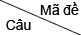 0010020030040050060070081[0.25] A[0.25] A[0.25] A[0.25] A[0.25] C[0.25] B[0.25] B[0.25] C2[0.25] D[0.25] A[0.25] B[0.25] D[0.25] D[0.25] A[0.25] A[0.25] B3[0.25] A[0.25] C[0.25] C[0.25] D[0.25] C[0.25] B[0.25] C[0.25] C4[0.25] B[0.25] D[0.25] B[0.25] A[0.25] B[0.25] A[0.25] A[0.25] C5[0.25] B[0.25] D[0.25] B[0.25] C[0.25] D[0.25] D[0.25] B[0.25] D6[0.25] D[0.25] B[0.25] D[0.25] C[0.25] A[0.25] C[0.25] B[0.25] B7[0.25] A[0.25] B[0.25] D[0.25] D[0.25] C[0.25] D[0.25] D[0.25] C8[0.25] C[0.25] C[0.25] B[0.25] D[0.25] B[0.25] C[0.25] A[0.25] A9[0.25] A[0.25] D[0.25] A[0.25] B[0.25] C[0.25] D[0.25] B[0.25] D10[0.25] D[0.25] A[0.25] D[0.25] B[0.25] A[0.25] D[0.25] C[0.25] B11[0.25] C[0.25] C[0.25] D[0.25] A[0.25] C[0.25] A[0.25] B[0.25] B12[0.25] B[0.25] A[0.25] C[0.25] C[0.25] D[0.25] B[0.25] D[0.25] A13[0.25] B[0.25] B[0.25] A[0.25] D[0.25] A[0.25] D[0.25] D[0.25] C14[0.25] A[0.25] C[0.25] C[0.25] D[0.25] C[0.25] B[0.25] A[0.25] D15[0.25] D[0.25] D[0.25] B[0.25] B[0.25] B[0.25] C[0.25] C[0.25] B16[0.25] A[0.25] B[0.25] B[0.25] A[0.25] D[0.25] B[0.25] C[0.25] D17[0.25] C[0.25] A[0.25] D[0.25] B[0.25] A[0.25] C[0.25] B[0.25] D18[0.25] A[0.25] B[0.25] C[0.25] D[0.25] C[0.25] B[0.25] B[0.25] C19[0.25] C[0.25] B[0.25] A[0.25] C[0.25] B[0.25] D[0.25] D[0.25] A20[0.25] B[0.25] D[0.25] D[0.25] B[0.25] A[0.25] C[0.25] D[0.25] B21[0.25] C[0.25] D[0.25] D[0.25] B[0.25] C[0.25] B[0.25] A[0.25] C22[0.25] D[0.25] A[0.25] B[0.25] D[0.25] B[0.25] A[0.25] A[0.25] A23[0.25] A[0.25] A[0.25] A[0.25] A[0.25] D[0.25] B[0.25] D[0.25] A24[0.25] B[0.25] B[0.25] D[0.25] C[0.25] D[0.25] A[0.25] D[0.25] D25[0.25] B[0.25] B[0.25] C[0.25] B[0.25] B[0.25] B[0.25] A[0.25] B26[0.25] C[0.25] C[0.25] B[0.25] B[0.25] A[0.25] A[0.25] A[0.25] C27[0.25] A[0.25] A[0.25] B[0.25] C[0.25] D[0.25] C[0.25] C[0.25] C28[0.25] D[0.25] C[0.25] A[0.25] A[0.25] B[0.25] B[0.25] D[0.25] A29[0.25] B[0.25] D[0.25] C[0.25] B[0.25] C[0.25] A[0.25] C[0.25] D30[0.25] B[0.25] A[0.25] D[0.25] A[0.25] A[0.25] C[0.25] B[0.25] B31[0.25] A[0.25] B[0.25] C[0.25] B[0.25] B[0.25] D[0.25] B[0.25] A32[0.25] C[0.25] B[0.25] C[0.25] C[0.25] A[0.25] C[0.25] C[0.25] B33[0.25] D[0.25] C[0.25] A[0.25] C[0.25] A[0.25] C[0.25] C[0.25] B34[0.25] B[0.25] A[0.25] A[0.25] D[0.25] B[0.25] D[0.25] D[0.25] A35[0.25] D[0.25] C[0.25] D[0.25] A[0.25] B[0.25] A[0.25] A[0.25] C36[0.25] C[0.25] D[0.25] B[0.25] D[0.25] A[0.25] C[0.25] D[0.25] D37[0.25] D[0.25] C[0.25] A[0.25] A[0.25] D[0.25] A[0.25] A[0.25] A38[0.25] D[0.25] C[0.25] C[0.25] C[0.25] D[0.25] D[0.25] C[0.25] A39[0.25] A[0.25] D[0.25] A[0.25] C[0.25] C[0.25] D[0.25] B[0.25] D40[0.25] C[0.25] D[0.25] C[0.25] D[0.25] D[0.25] C[0.25] B[0.25] B